IPB for AO MoonrakerLOCATION, STATEYYYYMMDDANALYST/TEAMAREA OF OPERATIONS / AREA OF INTEREST 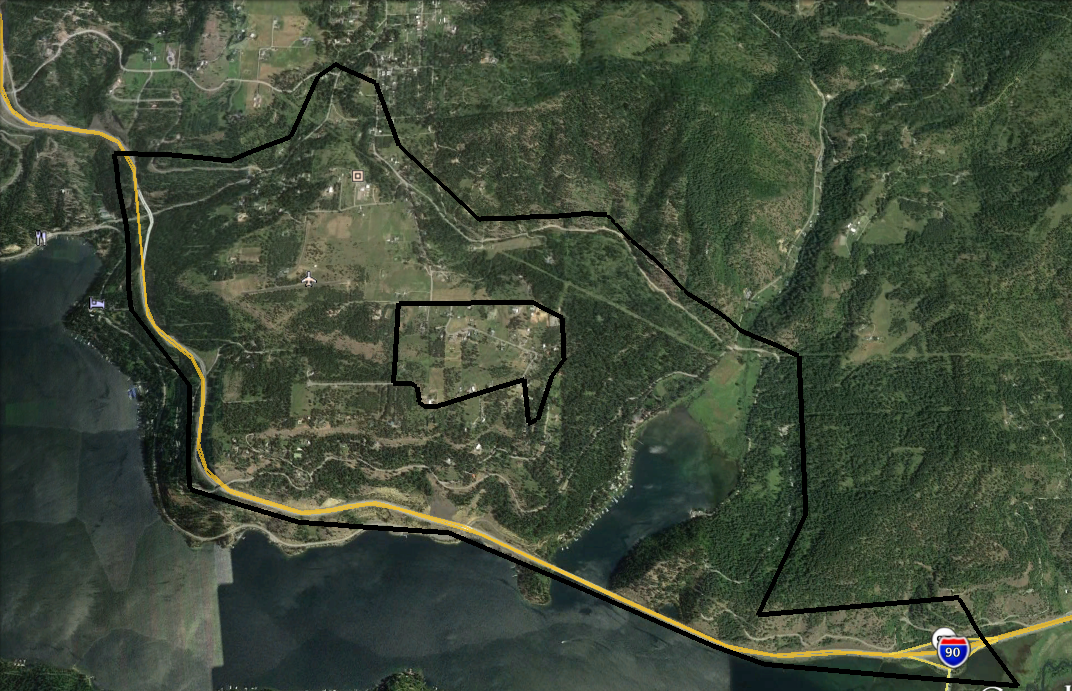 (DESCRIPTION HERE: The Area of Operations (AO) is x miles southeast of x town in x county.  The Area of Interest (AI) includes x terrain features, x critical infrastructure, and x primary routes.ROUTE MAP OF AI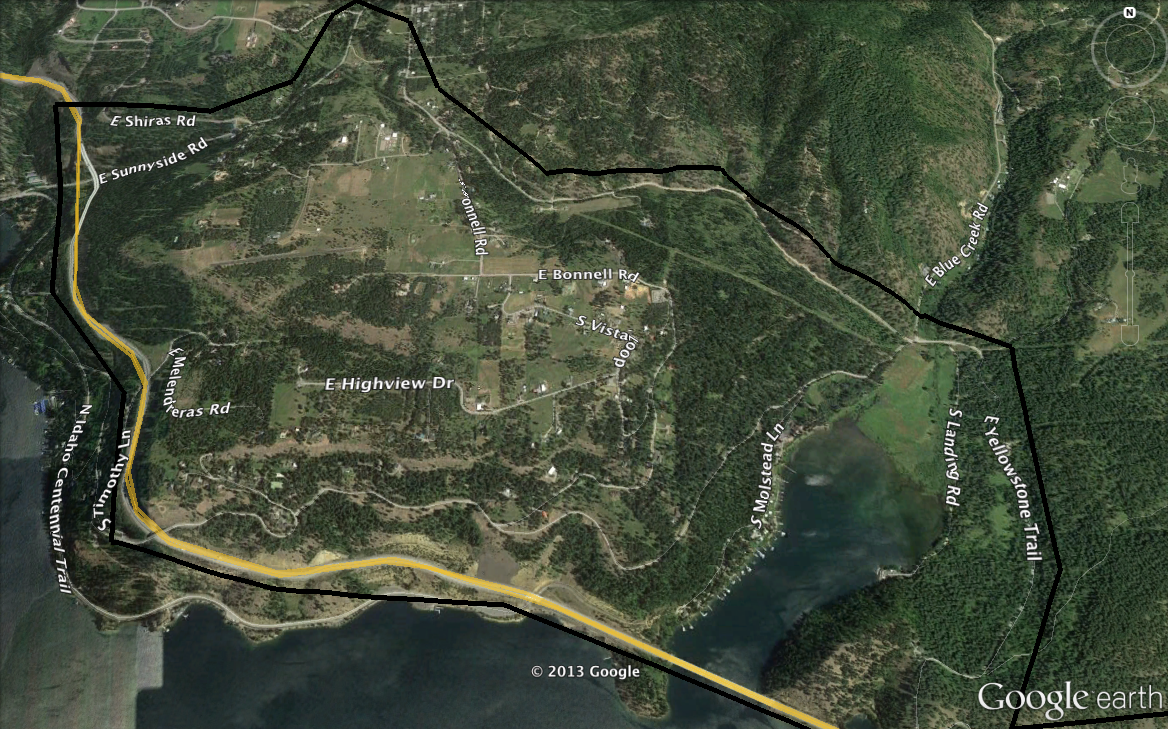 Include road maps and any other layers you build.PRIMARY ROUTES WITHIN THE AIInterstate 90SECONDAR Y ROUTES WITHIN THE AIEast Shiraz RoadEast Sunnyside RoadBonnell RoadEast Melenderas RoadSouth Molstead LaneSouth Landing RoadEast Yellowstone TrailSouth Timothy LaneROUTE MAP OF AO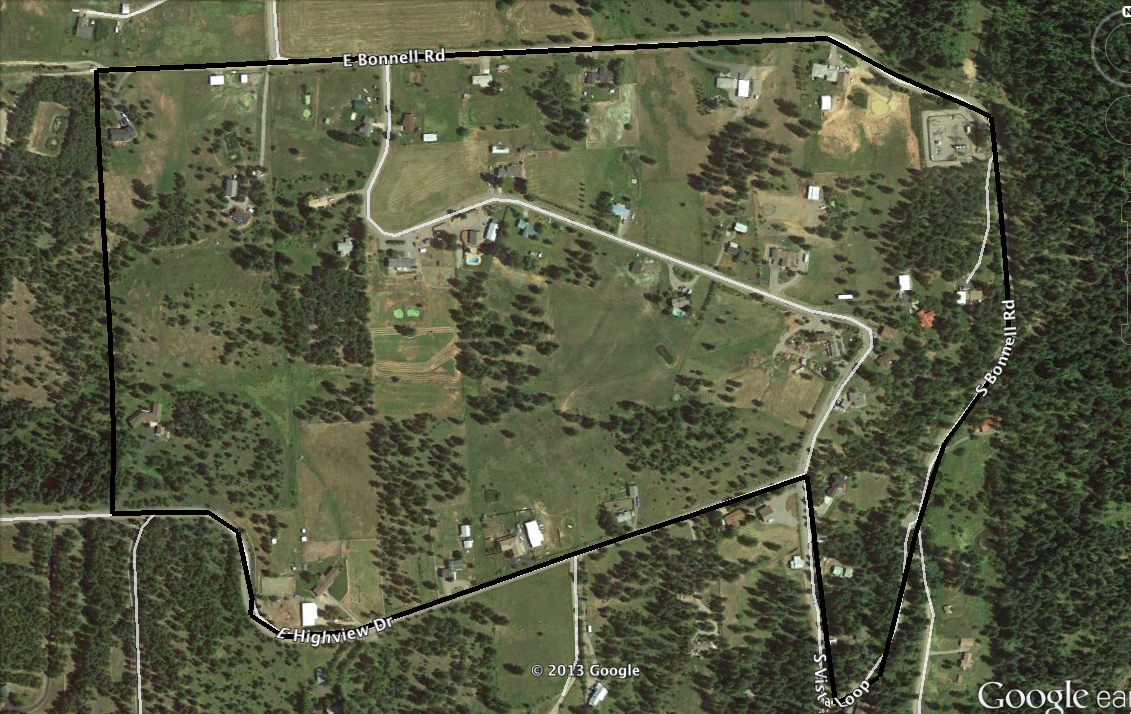 Include road maps and any other layers you build.PRIMARY ROUTES WITHIN THE AON/ASECONDARY ROUTES WITHIN THE AOEast Bonnell RoadSouth Bonnell RoadSouth Vista LoopEast Highview DrivePHYSICAL TERRAIN INTELLIGENCE REQUIREMENTSHUMAN TERRAIN INTELLIGENCE REQUIREMENTSCRITICAL INFRASTRUCTURE INTELLIGENCE REQUIREMENTSPOLITICS/GOVERNANCE INTELLIGENCE REQUIREMENTSLAW ENFORCEMENT/MIL/SECURITY INTELLIGENCE REQUIREMENTSECONOMIC/FINANCIAL INTELLIGENCE REQUIREMENTSMAPSTerrain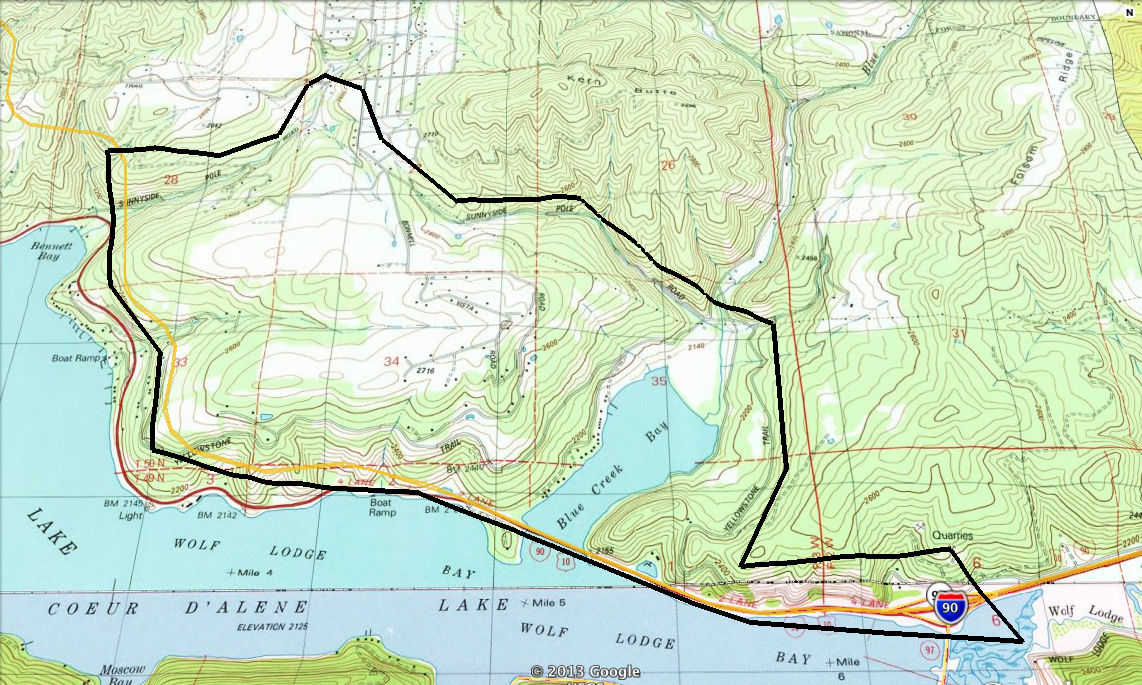 Include your IPB Overlays here.Median Age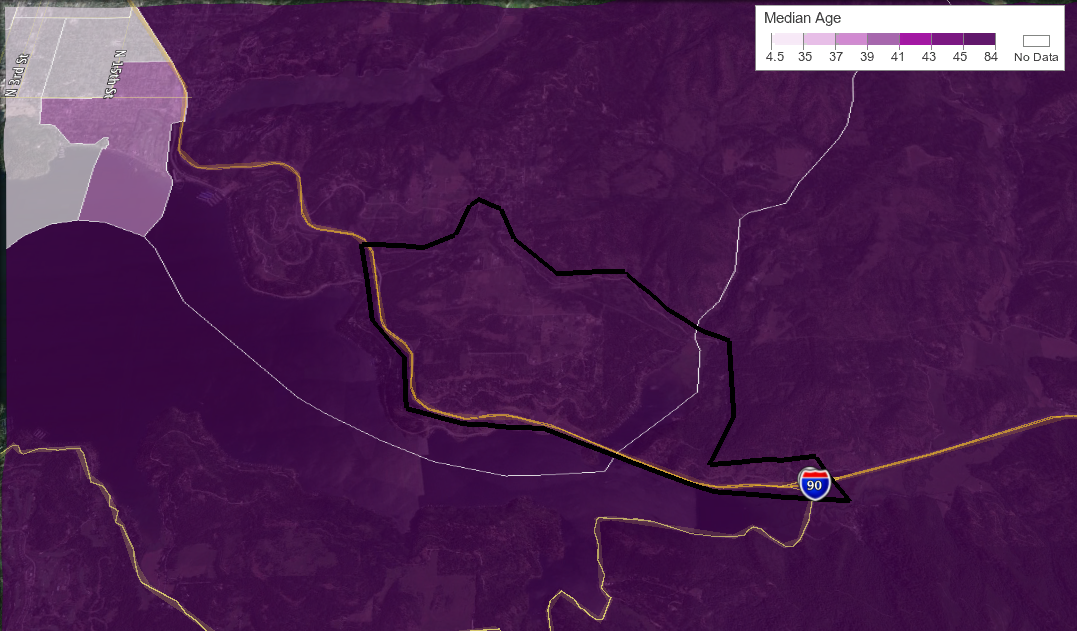 Population Density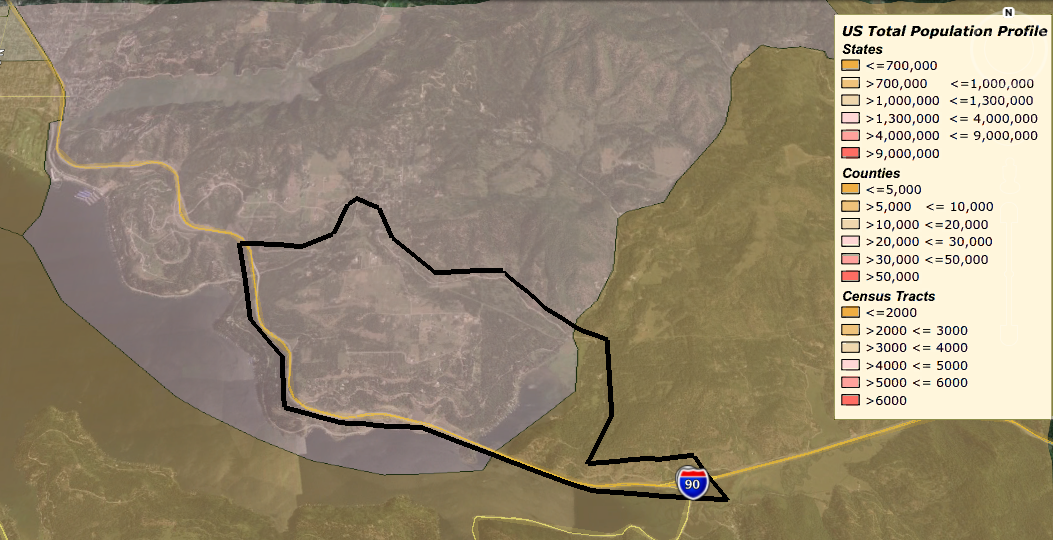 Household Income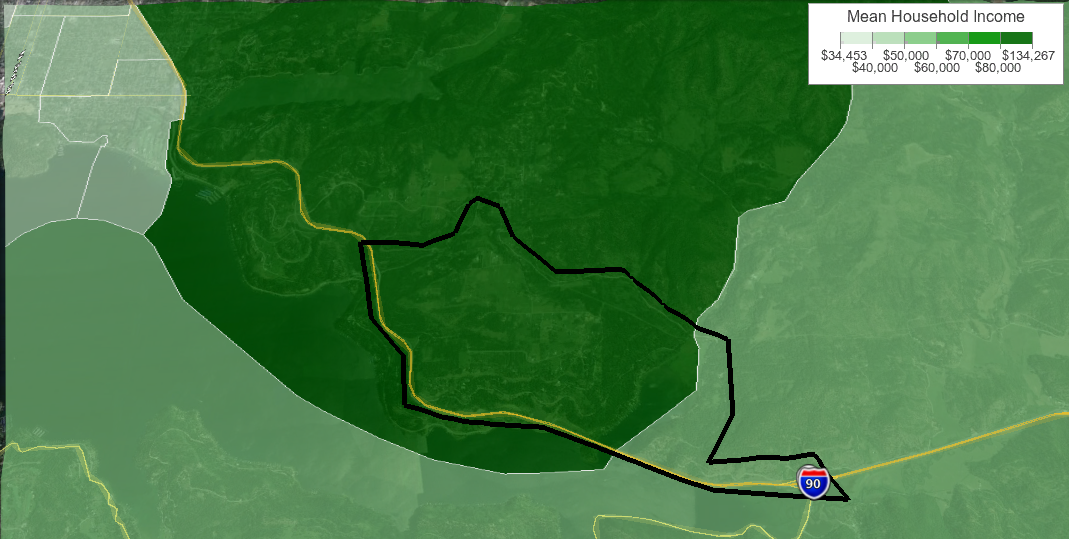 (INCLUDE ANY OTHER MAPS THAT ARE RELEVANT TO YOUR AO/AI.)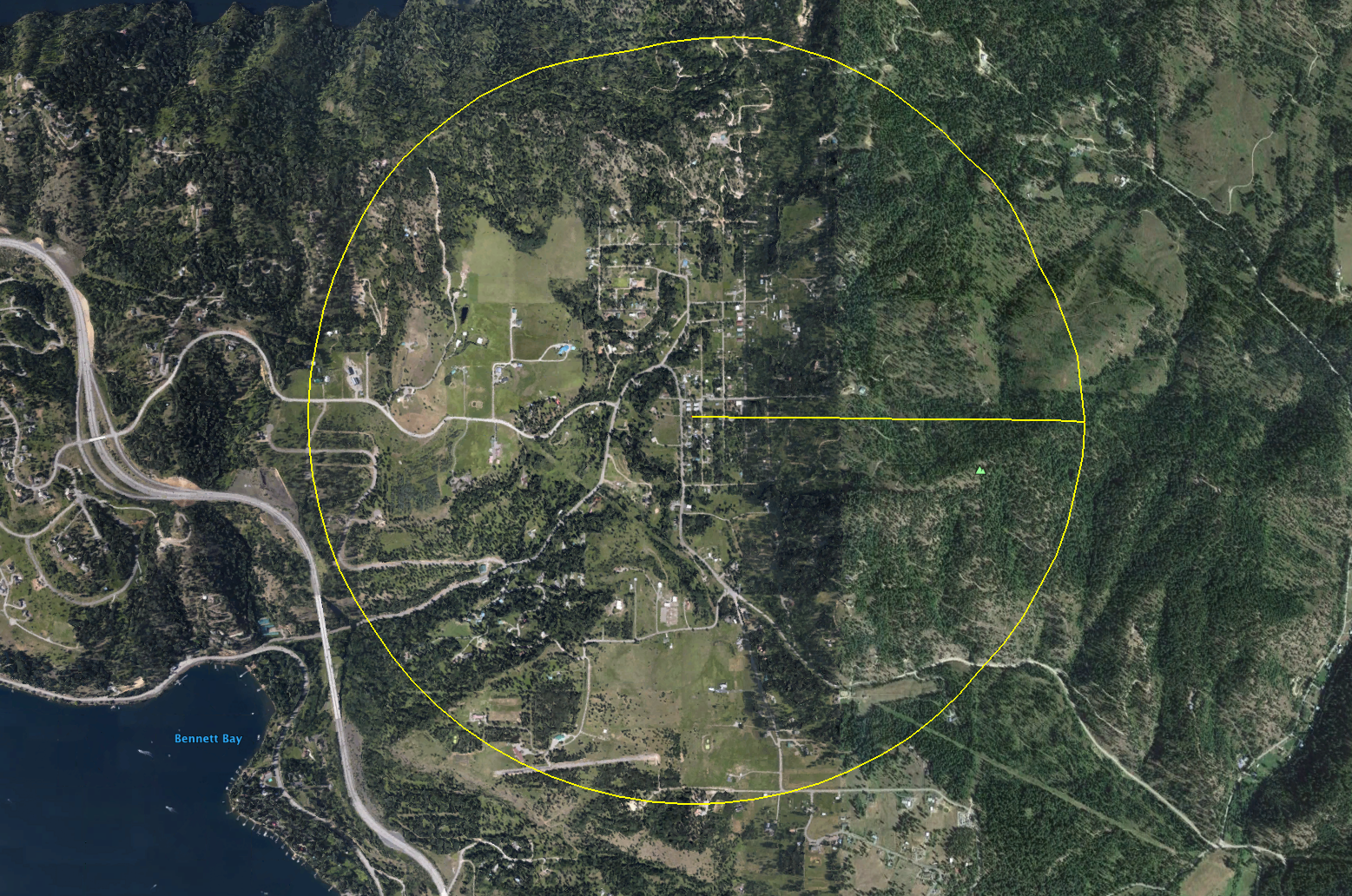 1 Mile Radius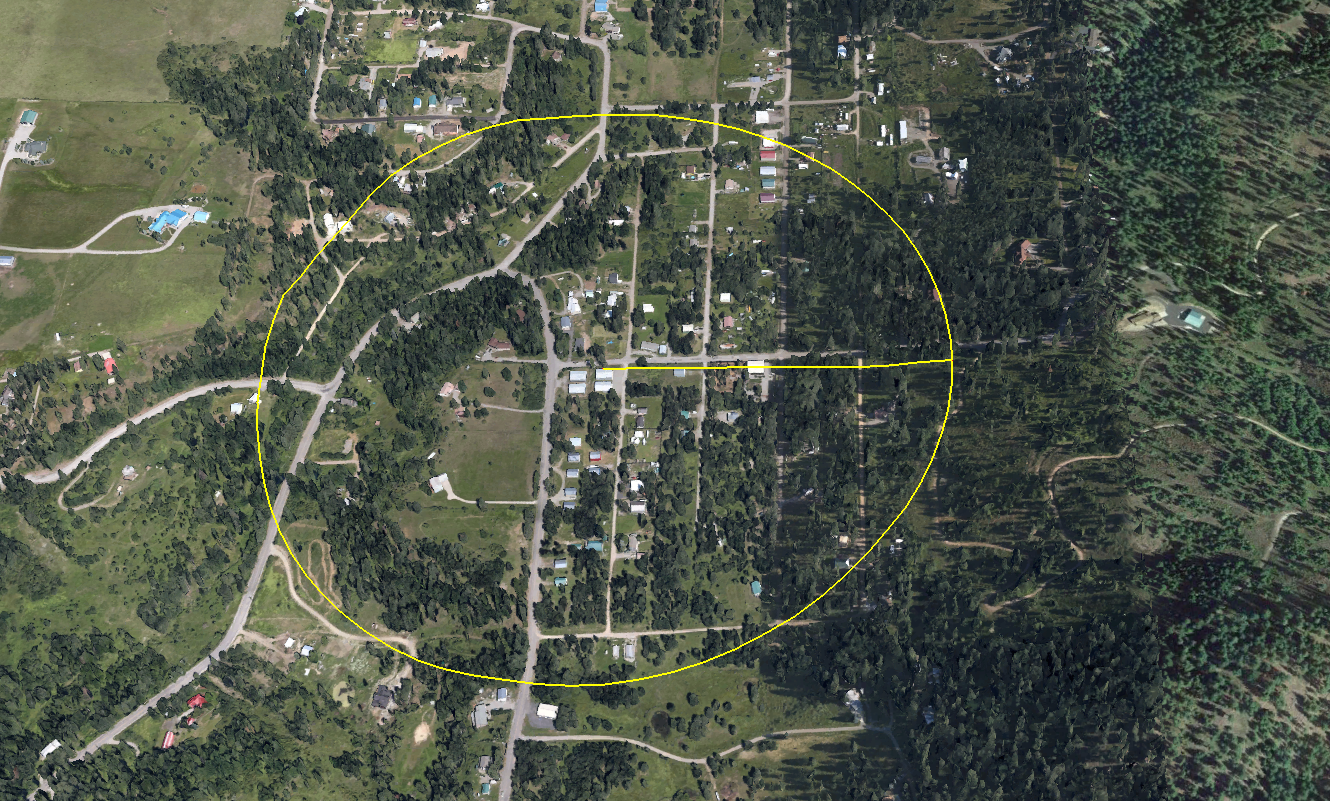 ¼ Mile RadiusMETT-TC ANALYSISMISSION.The Neighborhood Security Team will secure, protect and defend the community from conventional and irregular threats.ENEMY.Based on our current intelligence holdings, we expect the primary threat to be irregular.  Those irregular threats will likely include common individual criminals, and the possibility of gangs and/or roving looters.  Early warning of irregular threat activity may be possible through news stations (television and radio) and through ham band contact from others within Kootenai County.  The possibility of a conventional threat is diminished, however, mobilization of Army reserve/national guard units is possible.  A secondary conventional threat could include state law enforcement agencies.  Their potential missions could range from providing security during an emergency to targeting 'extremist elements' and military members throughout the region.  We would expect those units to be based locally and likely receive support or direction from regime agencies.TERRAIN & WEATHER.Our AO's terrain is conducive to defense, however, our position off a major primary route could make defense more vulnerable.  The terrain includes hills that separate the valley from outside areas, and will make ingress moderately difficult but not impossible.  The only line of sight into the valley is from the surrounding ridges.Weather from October to March can be unfavorable for enemy mobility, with the exception to air assets.  In the absence of equipment to maintain roads, the accumulation of snow and ice will make road travel difficult, and passes within the region potentially impassible.TROOPS & SUPPORT.There are indigenous defense forces, namely a local militia, in the area.  We have favorable relationships with local residents and will likely receive considerable support throughout our AO.TIME.Our ability to be self-sustainable within the AO is favorable and improving.  We estimate that we could be supplied for up to 12 months of heavy operations, and 18-24 months of low intensity operations.CIVIL CONSIDERATIONS.Local governance is favorable towards the defense of traditional American values and the Constitution.  There are, however, numerous local politicians and organization who will likely seek to disrupt pro-FREEFOR activities.  Local news media, as a whole, cannot be counted upon to provide pro-Constitution or pro-FREEFOR coverage.  There are stations more amenable to spinning positive stories about local defense forces, while others would easily provide pro-regime influence.  Based on the threat, our ability to hold critical infrastructure within our AO is favorable.  Our ability to hold critical infrastructure within the AI is questionable, unless we develop similar groups throughout the region.THREAT INTELLIGENCE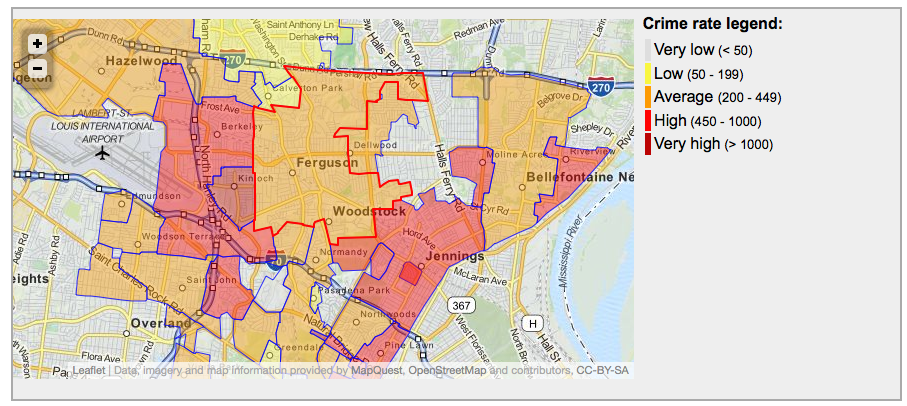 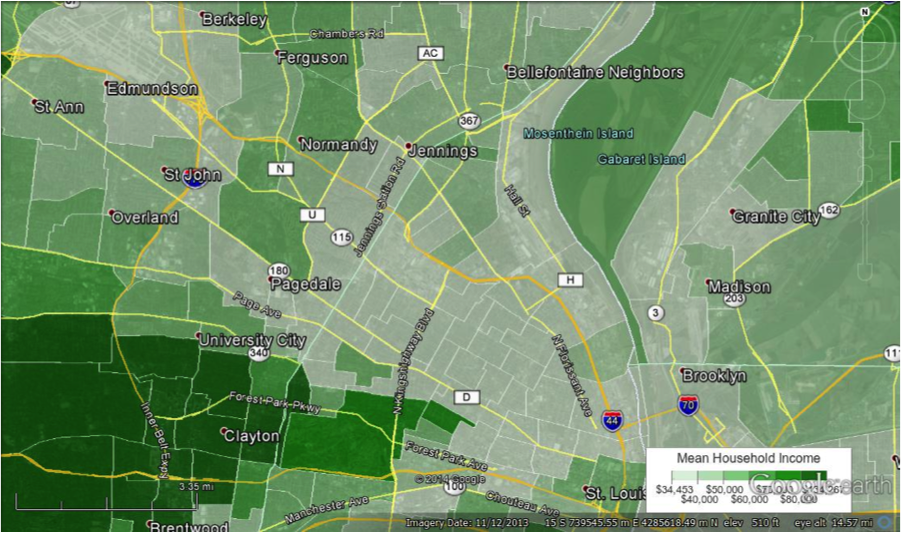 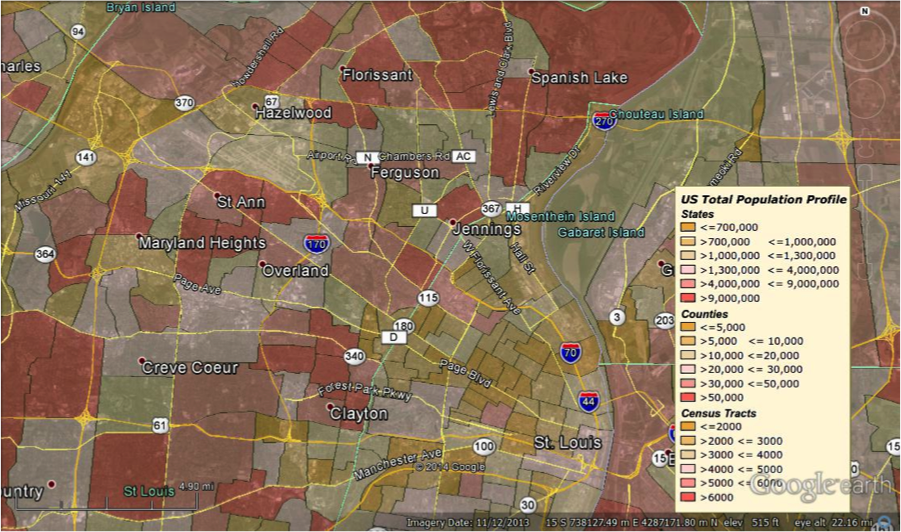 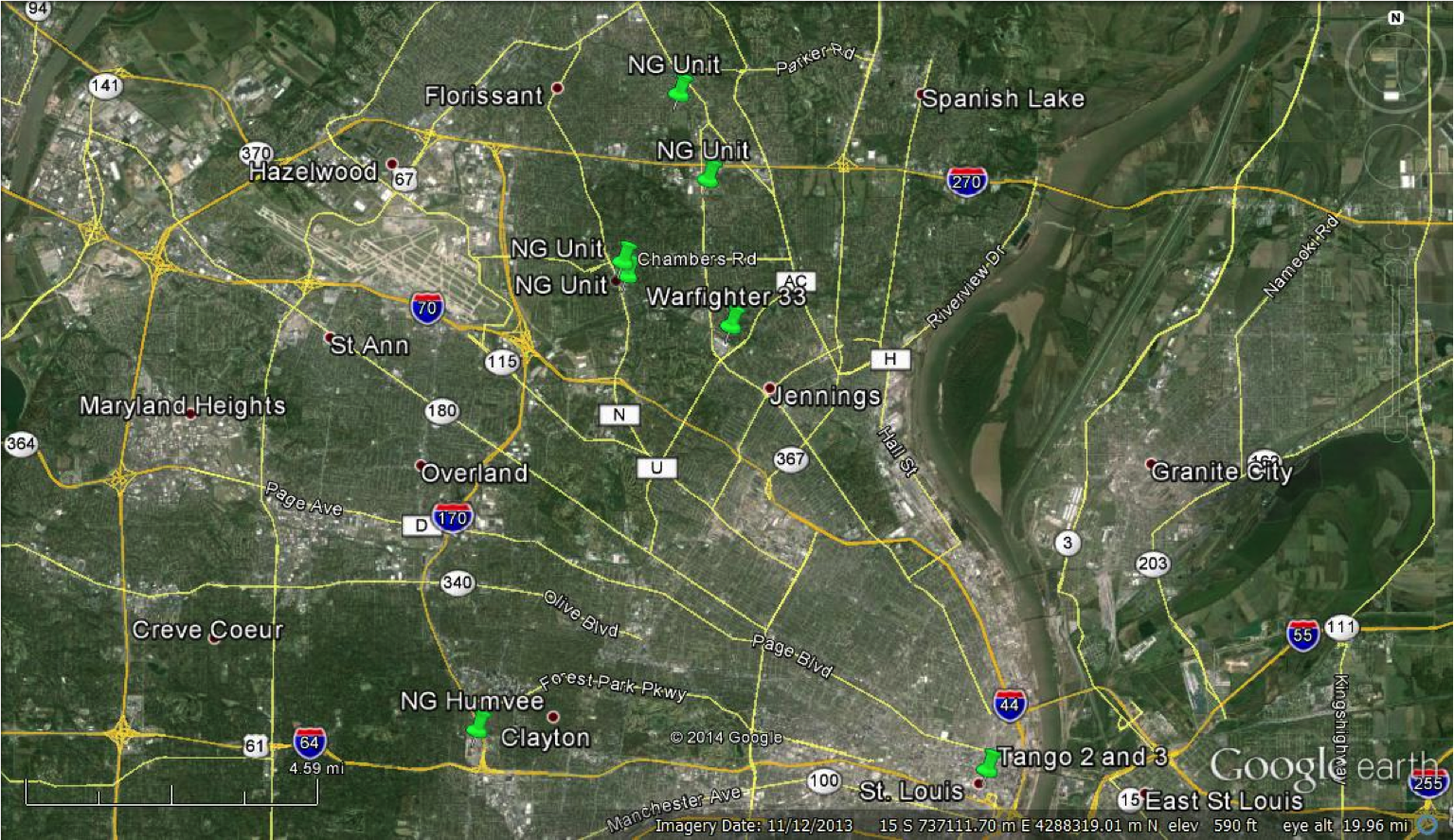 